Ausschreibungstexte Nyx Mastaufsatzleuchte/Auslegerleuchte 450, LED mit Linsen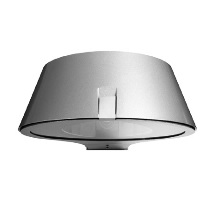 schwarzAuslegerleuchte für Montage auf Arm. Mit konischem Gehäuse aus Aluminiumguß, schwarz lackiert, Noir 900 Sablé, und klarer Abdeckung aus  Hartglas, IK10.Maße:	L: , B: , Höhe: Arm:	Ø 42, 48 oder Schutzart:	IP66, Schutzkl.: IIBestückung:	Mit programmierbarem LED Modul mit Linsen, 2700, 3000 oder 4000 K, 5 Steps SDCM.Betrieb:	min 100.000 Stunden bei ta max 25°, L90B10 Fabrikat:  	www.focus-lighting.dk Typ: 	Nyx 450schwarzMastaufsatzleuchte für Montage auf Mast. Mit konischem Gehäuse aus Aluminiumguß, schwarz lackiert, Noir 900 Sablé, und klarer Abdeckung aus  Hartglas, IK10.Maße:	L: , B: , Höhe: Mastzopf:	Ø 60 oder Schutzart:	IP66, Schutzkl.: IIBestückung:	Mit programmierbarem LED Modul mit Linsen, 2700, 3000 oder 4000 K, 5 Steps SDCM.Betrieb:	min 100.000 Stunden bei ta max 25°, L90B10 Fabrikat:  	www.focus-lighting.dk Typ: 	Nyx 450graphitgrauAuslegerleuchte für Montage auf Arm. Mit konischem Gehäuse aus Aluminiumguß, graphitgrau lackiert, Farbe YW355F, und klarer Abdeckung aus  Hartglas, IK10.Maße:	L: , B: , Höhe: Arm:	Ø 42, 48 oder Schutzart:	IP66, Schutzkl.: IIBestückung:	Mit programmierbarem LED Modul mit Linsen, 2700, 3000 oder 4000 K, 5 Steps SDCM.Betrieb:	min 100.000 Stunden bei ta max 25°, L90B10 Fabrikat:  	www.focus-lighting.dk Typ: 	Nyx 450graphitgrauMastaufsatzleuchte für Montage auf Mast. Mit konischem Gehäuse aus Aluminiumguß, graphitgrau lackiert, Farbe YW355F, und klarer Abdeckung aus  Hartglas, IK10.Maße:	L: , B: , Höhe: Mastzopf:	Ø 60 oder Schutzart:	IP66, Schutzkl.: IIBestückung:	Mit programmierbarem LED Modul mit Linsen, 2700, 3000 oder 4000 K, 5 Steps SDCM.Betrieb:	min 100.000 Stunden bei ta max 25°, L90B10 Fabrikat:  	www.focus-lighting.dk Typ: 	Nyx 450silbergrauAuslegerleuchte für Montage auf Arm. Mit konischem Gehäuse aus Aluminiumguß, silbergrau lackiert, Farbe Y2370I, und klarer Abdeckung aus  Hartglas, IK10.Maße:	L: , B: , Höhe: Arm:	Ø 42, 48 oder Schutzart:	IP66, Schutzkl.: IIBestückung:	Mit programmierbarem LED Modul mit Linsen, 2700, 3000 oder 4000 K, 5 Steps SDCM.Betrieb:	min 100.000 Stunden bei ta max 25°, L90B10 Fabrikat:  	www.focus-lighting.dk Typ: 	Nyx 450silbergrauMastaufsatzleuchte für Montage auf Mast. Mit konischem Gehäuse aus Aluminiumguß, silbergrau lackiert, Farbe Y2370I, und klarer Abdeckung aus  Hartglas, IK10.Maße:	L: , B: , Höhe: Mastzopf:	Ø 60 oder Schutzart:	IP66, Schutzkl.: IIBestückung:	Mit programmierbarem LED Modul mit Linsen, 2700, 3000 oder 4000 K, 5 Steps SDCM.Betrieb:	min 100.000 Stunden bei ta max 25°, L90B10 Fabrikat:  	www.focus-lighting.dk Typ: 	Nyx 450